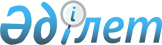 Об утверждении коэффициента зонирования, учитывающих месторасположение объекта налогообложения города ТуркестанПостановление акимата города Туркестан Туркестанской области от 30 ноября 2021 года № 2116. Зарегистрировано в Министерстве юстиции Республики Казахстан 15 декабря 2021 года № 25811
      Примечание ИЗПИ!
      Настоящее постановление вводится в действие с 01.01.2022.
      В соответствии с пунктом 6 статьи 529 Кодекса Республики Казахстан "О налогах и других обязательных платежах в бюджет (Налоговый Кодекс)" и Методикой расчета коэффициента зонирования, утвержденной приказом Министра информации и коммуникаций Республики Казахстан 12 ноября 2018 года № 475, акимат города Туркестан ПОСТАНОВЛЯЕТ:
      1. Утвердить коэффициент зонирования, учитывающих месторасположение объекта налогообложения в городе Туркестан, согласно приложению к настоящему постановлению.
      2. Государственному учреждению "Отдел экономики и финансов" акимата город Туркестан в установленном законодательством Республики Казахстан порядке обеспечить:
      1) государственную регистрацию настоящего постановления в министерстве Юстиции Республики Казахстан;
      2) обеспечить размещение настоящего постановления на интернет–ресурсе акимата города Туркестан после его официального опубликования.
      3. Контроль за исполнением настоящего постановления возложить на заместителя акима города Т. Тулегенова.
      4. Настоящее постановление вводится в действие с 1 января 2022 года. Коэффициент зонирования с учетом местонахождения обьекта налогообложения в городе Туркестан 
					© 2012. РГП на ПХВ «Институт законодательства и правовой информации Республики Казахстан» Министерства юстиции Республики Казахстан
				
      Аким города

Н. Турашбеков
приложение к постановлению
Акимат города Туркестан
от 30 ноября 2021 года
№ 2116
№
Название населенного пункта
Месторасположение объекта налогообложения в населенном пункте
Коэффициент зонирования 
1
город Туркестан
1-зона: Земельные участки, расположенные по левую сторону объездной автотрассы Шымкент-Самара до левой стороны Шымкентской трассы по проспекту Жибек жолы до улицы Жуйнек, с левой стороны улицы Жуйнек до границы Международного Казахско-Турецкого Университета (далее по тексту МКТУ), с границы МКТУ до дороги городка Магжан и до мавзолея Каракоз, с левой стороны мавзолея Каракоз до улицы Б.Батырбекова, с левой стороны улицы Б.Батырбекова до улицы Домалак ана, с левой стороны улицы Домалак ана до улицы И.Жансугурова, с левой стороны улицы И.Жансугурова до улицы Т.Исламова, с левой стороны улицы Т.Исламова до улицы Т.Диметова, с левой стороны улицы Т.Диметова до улицы Казыбек би, с левой стороны улицы Айтеке би до улицы Абдрахманова, с левой стороны улицы Абдрахманова до улицы С.Ерубаева, с левой стороны С.Ерубаева до улицы Тыныштыкулова, с левой стороны улицы Тыныштыкулова до улицы О.Жарылкапова, с левой стороны улицы О.Жарылкапова до улицы Жусип Кадыр, с левой стороны улицы Жусип Кадыр до железной дороги, с левой стороны железной дороги до улицы Абылайхан, с левой стороны улицы Абылайхан до перекрестка улицы Х.Ниязи, с левой стороны улицы Х.Ниязи до улицы Ш.Айманова, с левой стороны улицы Ш.Айманова до улицы Ата Турик, с левой стороны улицы Ата Турик до улицы Сайрам, с левой стороны улицы Сайрам до улицы Ш.Ниязова, с левой стороны улицы Ш.Ниязова до перекрестка улицы Шайхан Тауир, с левой стороны улицы Шайхан Тауир до улицы Сыргак Батыр, с левой стороны улицы Сыргак Батыр обойдя внешние границы мавзолея Ходжи Ахмета Ясауи граничит с улицей М.Шаймерденова, с левой стороны улицы М.Шаймерденова до улицы Алхожа Ата, с левой стороны Алхожа Ата до улицы А.Оразбаева, с левой стороны улицы А.Оразбаева до улицы Т.Баялиева, с левой стороны улицы Т.Баялиева до проспекта Жибек жолы, с левой стороны проспекта Жибек жолы до перекрестка улицы Иассауи, с левой стороны улицы Иассауи до улицы Отырар, с левой стороны улицы Отырар до улицы Ы.Алтынсарина, с левой стороны улицы Ы.Алтынсарина, обойдя авторынок Сайран вдоль левой стороны улицы Даулет, до улицы О.Датка, с левой стороны улицы О.Датка до улицы Рамазан, с левой стороны улицы Рамазан до улицы Т.Тулекбаева, с левой стороны улицы Т.Тулекбаева до проспекта Б.Саттарханова.
2,30
2
город Туркестан
2-зона: Земельные участки, расположенные по правую сторону улицы Казыбек би, с правой стороны улицы Айтеке би до улицы Абдрахманова, с правой стороны улицы Абдрахманова до улицы С.Ерубаева, с правой стороны улицы С.Ерубаева до улицы Тыныштыкулова, с правой стороны улицы Тыныштыкулова и правой стороны объездной трассы Шымкент-Самара до улицы Казыбек би, с правой стороны улицы Т.Баялиева до улицы Сары жылга, с правой стороны улицы Сары жылга до автотрассы Шаулдир, с правой стороны автотрассы Шаулдир граничит с улицей Алшын, с правой стороны улицы Алшын до улицы Ш.Ниязова, с правой стороны улицы Ш.Ниязова до улицы Аубакирова, с правой стороны улицы Аубакирова до железной дороги, от железной дороги до перекрестка улицы Х.Ниязи, с правой стороны улицы Х.Ниязи до улицы Ш.Айманова, с правой стороны улицы Ш.Айманова до улицы Ата Турик, с правой стороны улицы Ата Турик до перекрестка улицы Сайрам, с правой стороны улицы Сайрам до улицы Ш.Ниязова, с правой стороны улицы Ш.Ниязова до перекрестка улицы Шайхан Тауир, с правой стороны улицы Шайхан Тауир до улицы Сыргак батыр, с правой стороны улицы Сыргак батыр, обойдя с правой стороны внешние границы мавзолея Ходжи Ахмета Ясауи граничит с улицей М.Шаймерденова, с правой стороны улицы М.Шаймерденова до улицы Алхожа Ата, с правой стороны улицы Алхожа Ата до улицы А.Оразбаева, с правой стороны улицы А.Оразбаева до улицы Т.Баялиева, с правой стороны объездной автотрассы Шымкент-Самара до канала Арыс-Туркестан, с правой стороны канала Арыс-Туркестан соприкасается с восточным границами города Туркестан, с правой стороны восточной границы города Туркестан соприкасается с 5-зоной , граничит с правой стороной зон 5 и 3, а также участки до проспекта Б.Саттарханова.
1,90
3
город Туркестан
3-зона: Земельные участки, расположенные с правой стороны улицы Т.Баялиева до проспекта Жибек жолы, с правой стороны проспекта Жибек жолы до перекрестка улицы Иассауи, с правой стороны улицы Иассауи до улицы Отырар, с правой стороны улицы Отырар до улицы Ы.Алтынсарина, с правой стороны улицы Ы.Алтынсарина обойдя авторынок Сайран по правую сторону улицы Даулет до улицы О.Датка, с правой стороны улицы О.Датка до улицы Рамазан, с правой стороны улицы Рамазан до улицы Т.Тулекбаева, с правой стороны улицы Т.Тулекбаева до границ 2-зоны на востоке и до границ 3-зоны на юге. Начиная с правой стороны объездной автотрассы Шымкент-Самара включаю правую сторону Шымкентской автотрассы с правой стороны проспекта Жибек жолы до границ МКТУ, с правой стороны проспекта Жибек жолы до улицы Жуйнек, с правой стороны улицы Жуйнек до границ МКТУ, вдоль границы МКТУ до правой стороны городка Магжан, с правой стороны городка Магжан и правой стороны мавзолея Карагоз, с правой стороны мавзолея Карагоз до улицы Б.Батырбекова, с правой стороны улицы Б.Батырбекова до улицы Домалак ана, с правой стороны улицы Домалак ана до улицы И.Жансугурова, с правой стороны улицы И.Жансугурова до улицы Т.Исламова, с правой стороны улицы Т.Исламова до улицы Т.Диметова, с правой стороны Т.Диметова до правой стороны улицы Казыбек би, с правой стороны улицы Казыбек в сторону автотрассы Шымкент-Самара, а также с земельными участками по правую сторону автотрассы Шымкент-Самара. Граничит с северо-востоком железнодорожного узла в Кентауском направлении до границ города на севере, южная часть города граничит с 2-зоной. Промышленная зона города Туркестан граничит с железной дорогой на западе, на севере от улицы Майлина до улицы Жулдыз, на востоке от улицы Жулдыз до улицы О.Жарылкапова, на юге начинается улицей О.Жарылкапова и упирается об железную дорогу на западе. На северо-востоке начинается железной дорогой, на юге граничит с автотрассой Туркестан-Балтаколь и на севере граничит с 6-зоной, на западе с границей города Туркестан.
1,75
4
город Туркестан
4-зона: Земельные участки, расположенные с правой стороны большой улицы до железной дороги, с правой стороны железной дороги до улицы Аубакирова, с правой стороны улицы Аубакирова до правой стороны улицы Ш.Ниязова, от правой стороны объездной автотрассы Шымкент-Самара и правой стороны улицы Майлина до улицы Жангелдина, с правой стороны улицы Жангелдина до железной дороги, с правой стороны железной дороги граничит с западной границей города Туркестан, и граничит с 3-зоны, с правой стороны 3-зоны до автотрассы Шымкент-Самара.
1,75
5
город Туркестан
5-зона: Земельные участки, расположенные на границе с территорией южной части города Туркестан, на севере граничит с 2- зоной и 3- зоной, на востоке граничит с 2- зоной, западная часть граничит с железной дорогой, южная часть граничит с Арыс-Туркестанским каналом, восточная часть граничит с границей города Туркестан, северо-западный часть граничит с Кентауской автотрассой.
1,75
6
город Туркестан
6-зона: Земельные участки, расположенные от северо-востока железной дороги до юго-западной части автотрассы Туркестан-Балтаколь, на западе и юге граничащие с землями города Туркестан, на северо-востоке граничащие с железной дорогой, на юге граничащие с 3-зоной, в северной и в западной частях граничащие с территорией города Туркестан.
1,75